Oferta edukacyjna Zespołu Szkół Zawodowych w Wolsztynie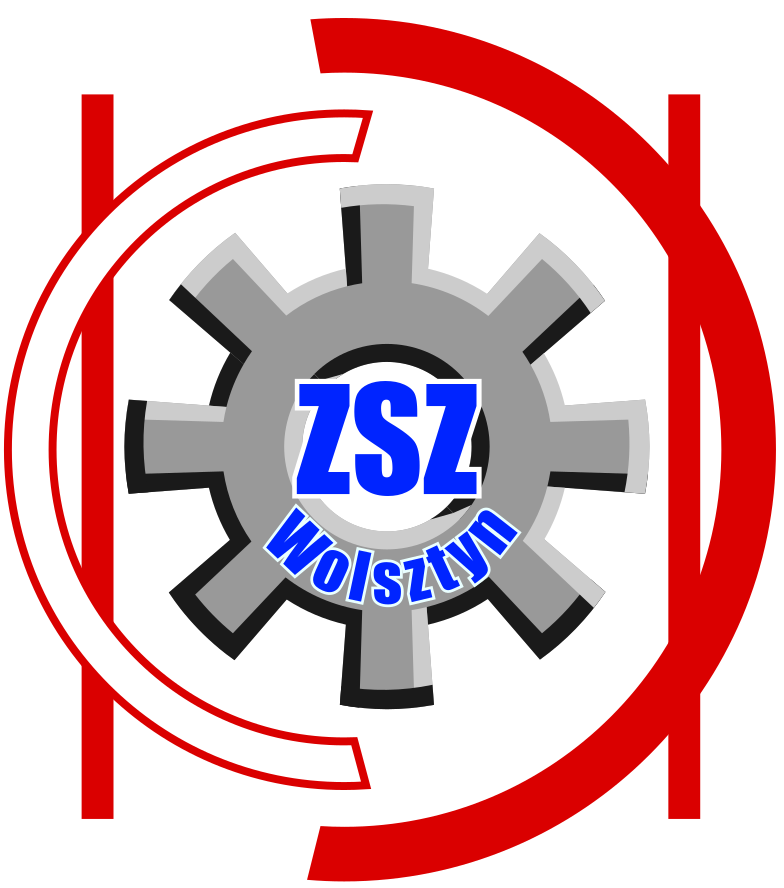 na rok szkolny 2020/2021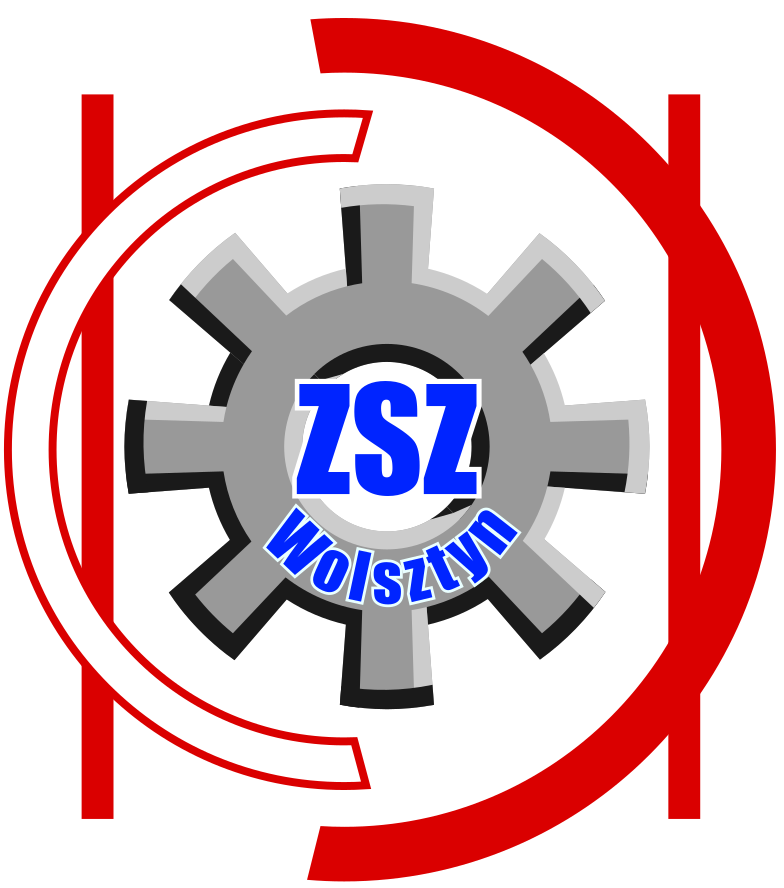 Egzaminy kwalifikacyjne* przedmioty  wynikające z ustawy prawo oświatowe art. 134 ust. 2 pkt.2 Typ szkołyBranża/ zawódInformacje o zawodzieLiczba miejscJęzyki obcePrzedmioty punktowane 
przy rekrutacjiTechnikum5  lat  nauki w trakcie nauki uczniowie zdają  dwa egzaminy potwierdzające kwalifikacje w zawodzietechnik ekonomista  ( E )Technik ekonomista może pracować na stanowiskach, wymagających wiedzy z zakresu: księgowości, finansów, rachunkowości, planowania, badania rynku i sprawozdawczości28j. angielski
j. niemieckij. rosyjski   (w  zależnościod  powstania  grupy językowej)Język polski* matematyka* informatyka,
język obcyTechnikum5  lat  nauki w trakcie nauki uczniowie zdają  dwa egzaminy potwierdzające kwalifikacje w zawodzietechnik handlowiec( H )Technik handlowiec jest przygotowany do:zorganizowania, uruchomienia i prowadzenia własnej firmy handlowej,realizowania podstawowych funkcji handlowych w punktach sprzedaży detalicznej, hurtowniach, magazynach.28j. angielski
j. niemieckij. rosyjski   (w  zależnościod  powstania  grupy językowej)Język polski* matematyka*, informatyka,
język obcyTechnikum5  lat  nauki w trakcie nauki uczniowie zdają  dwa egzaminy potwierdzające kwalifikacje w zawodzietechnik logistyk( L )Program nauczania obejmuje między innymi: organizowanie
 i współdziałanie przy organizacji i realizacji zaopatrzenia, magazynowania, transportu i dystrybucji, sporządzanie dokumentów logistycznych, prowadzenie rozliczeń i rachunków 
ze spedytorami oraz klientami krajowymi i zagranicznymi.28j. angielski
j. niemieckij. rosyjski   (w  zależnościod  powstania  grupy językowej)Język polski* matematyka* informatyka,
język obcyTechnikum5  lat  nauki w trakcie nauki uczniowie zdają  dwa egzaminy potwierdzające kwalifikacje w zawodzietechnik budownictwa( B )Program nauczania obejmuje między innymi:  charakterystykę materiałów budowlanych, dokumentację budowlaną, konstrukcje i technologie wykonania obiektów, rodzaje elementów instalacji budowlanych.28j. angielski
j. niemieckij. rosyjski   (w  zależnościod  powstania  grupy językowej)Język polski* matematyka* fizyka,
język obcyTechnikum5  lat  nauki w trakcie nauki uczniowie zdają  dwa egzaminy potwierdzające kwalifikacje w zawodzietechnik technologii żywności( T )Technik technologii żywności organizuje i nadzoruje proces produkcji produktów żywnościowych, zajmuje się opracowaniem nowych produktów żywnościowych i technologii. Bada nowoczesne techniki i technologie, obsługuje maszyny i urządzenia stosowane w produkcji wyrobów spożywczych. 
Po ukończeniu wykonuje pracę w różnorodnych zakładach przemysłu spożywczego.28j. angielski
j. niemieckij. rosyjski   (w  zależnościod  powstania  grupy językowej)Język polski* matematyka* chemia,
język obcyTechnikum5  lat  nauki w trakcie nauki uczniowie zdają  dwa egzaminy potwierdzające kwalifikacje w zawodzietechnik mechatronik( M )Jest to zawód interdyscyplinarny, łączący wiedzę z takich dziedzin jak mechanika, elektronika, automatyka i sterowanie. Dzięki bardzo nowoczesnemu wyposażeniu absolwent potrafi: projektować, montować, programować i obsługiwać urządzenia i systemy mechatroniczne.28j. angielski
j. niemieckij. rosyjski   (w  zależnościod  powstania  grupy językowej)Język polski* matematyka* informatyka,
język obcyTechnikum5  lat  nauki w trakcie nauki uczniowie zdają  dwa egzaminy potwierdzające kwalifikacje w zawodzietechnik urządzeń i systemów energetyki odnawialnej( O )Zawód dający wiedzę i umiejętności związane z źródłami energii oraz sposobami jej pozyskiwania. Uczniowie poznają możliwości wykorzystania źródeł energii odnawialnej w Polsce i na świecie oraz zasad budowy i działania instalacji do uzyskiwania energii.28j. angielski
j. niemieckij. rosyjski   (w  zależnościod  powstania  grupy językowej)Język polski* matematyka* fizyka,
język obcyTechnikum5  lat  nauki w trakcie nauki uczniowie zdają  dwa egzaminy potwierdzające kwalifikacje w zawodzietechnik informatyk( I )Program nauczania obejmuje między innymi: naprawę komputera, projektowanie i administrowanie sieciami, zarządzanie bazami danych, tworzenie stron i aplikacji internetowych. Szkoła zapewnia kształcenie z wykorzystaniem najnowszego sprzętu i oprogramowania.28j. angielski
j. niemieckij. rosyjski   (w  zależnościod  powstania  grupy językowej)Język polski* matematyka* informatyka,
język obcyLiceum Ogólnokształcące dla Dorosłych
3/4 lata naukiJest to szkoła dla tych, którzy po ukończeniu szkoły branżowej (dawniej zasadniczej)  chcą dalej podwyższać swoje kwalifikacje 
i umiejętności. Uzupełniają wykształcenie do poziomu szkoły średniej, mają możliwość zdawania matury oraz równocześnie zdobyć tytuł technika w danym zawodzie na kursach kwalifikacyjnych.60j. angielskilub
j. niemieckij. rosyjski-Branżowa  Szkoła I  Stopnia (w tym oddział integracyjny)3 lata naukifryzjer,mechanik pojazdów samochodowych,sprzedawca,  stolarz/elektryk,monter zabudowy         i robót wykończeniowych      w budownictwie/monter sieci i instalacji sanitarnych,klasy wielozawodoweUmożliwia zdobycie zawodu , uzupełnienie dyplomu potwierdzającego kwalifikacje w zawodzie lub tytułu czeladnika. Po ukończeniu szkoły branżowej istnieje możliwość dalszego kształcenia
 w liceum ogólnokształcącym dla dorosłych oraz w Branżowej Szkole II stopnia25
25
25252560j. angielskilub 
j. niemiecki-Branżowa  Szkoła I  Stopnia Specjalna
3 lata naukiklasa wielozawodowaUmożliwia zdobycie zawodu , uzupełnienie dyplomu potwierdzającego kwalifikacje w zawodzie lub tytułu czeladnika. Po ukończeniu szkoły branżowej istnieje możliwość dalszego kształcenia
 w liceum ogólnokształcącym dla dorosłych oraz w Branżowej Szkole II stopnia-j. niemiecki-Kształcenie w zawodachEgzaminy kwalifikacyjneEgzamin potwierdzający pierwszą kwalifikację K1 odbywa się pod koniec drugiego semestru klasy trzeciejEgzamin potwierdzający drugą kwalifikację K2 odbywa się pod koniec pierwszego semestru klasy czwartejRozszerzone przedmioty technik ekonomista  (E)   331403K1 – EKA.04. Prowadzenie dokumentacji w jednostce organizacyjnejK2 – EKA.05. Prowadzenie spraw kadrowo-płacowych i gospodarki finansowej jednostek organizacyjnychmatematyka geografiatechnik handlowiec  (H)     522305K1 – HAN.01. Prowadzenie sprzedażyK2 - HAN.02. Prowadzenie działań handlowychjęzyk angielskigeografiatechnik mechatronik (M)    311410K1 – ELM.03. Montaż, uruchamianie i konserwacja urządzeń i systemów mechatronicznychK2 - ELM.06. Eksploatacja i programowanie urządzeń i systemów mechatronicznychfizyka matematyka technik informatyk  (I)   351203K1 - INF.02. Administracja i eksploatacja systemów komputerowych, urządzeń peryferyjnych i lokalnych sieci komputerowychK2 - INF.03. Tworzenie i administrowanie stronami i aplikacjami internetowymi oraz bazami danychmatematyka informatykatechnik logistyk  (L)   333107K1 – SPL.01. Obsługa magazynówK2 – SPL.04. Organizacja transportujęzyk angielskigeografiatechnik budownictwa (B)   311204K1 – BUD.01. Wykonywanie i kontrolowanie robót konstrukcyjno - budowlanychK2 - BUD.14. Organizacja i kontrola robót budowlanych oraz sporządzanie kosztorysówfizyka matematykatechnik technologii żywności  (T)   314403K1 - SPC.02. Produkcja wyrobów spożywczych z wykorzystaniem maszyn              i urządzeńK2 – SPC.07. Organizacja i nadzorowanie produkcji wyrobów spożywczychBiologia
chemiatechnik urządzeń i systemów energetyki odnawialnej  (O)311930K1 – ELE.10. Montaż i uruchamianie urządzeń i systemów energetyki odnawialnejK2 – ELE.11.– Eksploatacja urządzeń i systemów energetyki odnawialnejfizyka 
matematyka